RAPORT PRIVIND SITUAŢIA HIDROMETEOROLOGICĂ ŞI A CALITAŢII MEDIULUIîn intervalul 04.04.2018, ora 8.00 – 05.04.2018, ora 8.00I.	SITUAŢIA HIDROMETEOROLOGICĂ1. Situaţia şi prognoza hidro pe râurile interioare şi Dunăre din 05.04.2018, ora 7.00RÂURIDebitele au fost în general în scădere, exceptând cursul mijlociu şi inferior al Mureşului, cursurile inferioare ale Crasnei şi Crişului Alb unde au fost în creştere prin propagare. Se situează, în general în scădere, peste COTELE DE ATENȚIE râurile la stațiile hidrometrice: Crasna – Domăneşti (400+50)-jud.SM, Crasna – Berveni (490+23)-jud.SM, Bega Veche – Cenei (320+15)-jud.TM şi Urlui – Furculeşti (150+30)-jud.TR .În interval s-a situat peste COTA DE ATENŢIE râul Crişul Alb la staţia hidrometrică Chişineu Criş (600+3)-jud.AR.Debitele se situează în general la valori peste mediile lunare multianuale.Debitele vor fi în general în scădere, exceptând cursul inferior al Mureşului unde vor în creştere prin propagare.Se vor mai situa peste COTELE DE ATENȚIE, râurile la stațiile hidrometrice: Crasna – Domăneşti (400+30)-jud.SM, Crasna – Berveni (490+5)-jud.SM şi Urlui - Furculeşti (150+15)-jud. TR. DUNĂREDebitul la intrarea în ţară (secţiunea Baziaş) în intervalul 04.04 – 05.04.2018 a fost în creştere, având valoarea de 10.700 m3/s, peste media multianuală a lunii aprilie (7.900 m3/s).În aval de Porţile de Fier debitele au fost în scădere pe sectorul Gruia – Galaţi şi staţionare pe sectorul Isaccea – Tulcea.Se situează peste:- FAZA a III-a DE APĂRARE la stația hidrometrică Hârşova (660+7) – jud. CT;- FAZA a II-a DE APĂRARE la staţiile hidrometrice: Bechet (600+42) – jud. DJ, Corabia (550+29) – jud. OT, Tr. Măgurele (550+30) – jud. TR, Zimnicea (610+21) – jud. TR, Olteniţa (630) – jud. CL, Feteşti (665+2) – jud. IL, Cernavodă (600+28) – jud. CT, Brăila (610+20) – jud. BR și Galaţi (600+13) – jud. GL; - FAZA I DE APĂRARE la staţiile hidrometrice: Gruia (610+6) – jud. MH, Calafat (550+41) – jud. DJ, Giurgiu (570+61) – jud. GR, Călăraşi (550+59) – jud. CL, Vadu Oii (600+56) – jud. CT, Isaccea (380+119) – jud. TL și Tulcea (320+81) – jud. TL.Intră în vigoare AVERTIZAREA HIDROLOGICĂ nr. 24 din 04.04.2018.Debitul la intrarea în ţară (secţiunea Baziaş) va fi în uşoară creştere (10.800 m3/s).În aval de Porţile de Fier debitele vor fi în creştere pe sectorul pe sectorul Gruia – Corabia, în scădere pe sectoarele Tr.Măgurele – Călăraşi şi Hârşova – Galaţi şi relativ staţionare la Cernavodă şi pe sectorul Isaccea – Tulcea.Nivelurile se vor situa peste: -  FAZA a III-a DE APĂRARE la stația hidrometrică Hârşova, jud. CT;- FAZA a II-a DE APĂRARE pe sectoarele Calafat – Zimnicea, Fetești – Cernavodă, Brăila – Galaţi,  judeţele Dolj, Olt, Teleorman, Ialomița, Constanța, Brăila şi Galaţi;-  FAZA I DE APĂRARE la Gruia, Vadu Oii şi pe sectoarele Giurgiu –  Călăraşi, Isaccea – Tulcea, judeţele Mehedinţi, Giurgiu, Călăraşi, Constanţa şi Tulcea.Se menţine în vigoare AVERTIZAREA HIDROLOGICĂ nr. 24 din 04.04.2018.Se situeaza in faza I de aparare urmatoarele sectoare de dig:- Potelu Corabia – jud. Olt;- Bujoru – Pietroşani, Zimnicea – Năsturelu, Seaca-Zimnicea aval, Seaca-Zimnicea amonte - jud. Teleorman;- Vedea-Pietroşani, Vedea-Slobozia, Malu Roșu-Gostinu şi Gostinu-Greaca–Argeş - jud. Giurgiu;- Oltina – jud. Constanţa;- Pardina, Sf. Gheorghe (din adminstrarea ANAR), Mahmudia, Periprava (administrare consilii locale) - jud. Tulcea.Se situeaza in faza a II-a de aparare urmatoarele sectoare de dig:- Ostrov, Băneasa, Dunăreni, Cochirleni, Raşova, Seimenii Mici, Zăvalu, Topalu I, Topalu II, Dig Ciobanu- Gârliciu (km 21+950), Hârșova-Ciobanu (km 2+500, km 13+950)  – jud. Constanţa;- Călmăţui-Gropeni-Chişcani (comp. 1, 2), B.D.S. şi Vărsătura  - jud. Brăila;- Dig Bădălan – jud. Galați;- Tulcea, Crişan, Letea, Ostrov-Peceneaga,  Peceneaga-Turcoaia, Macin-Iglita-Carcaliu, Tulcea-Nufăru, 23 August-Grindu,  Grindu-Canton km 30, (din administrarea ANAR), Chilia Veche, (din administrarea consiliilor locale) - jud. Tulcea.Se situeaza in faza a III-a de aparare urmatoarele sectoare de dig:- Călmăţui-Gropeni-Chişcani (comp.3), Noianu-Chişcani, Titcov, Măraşu, Bandoiu, Filipoiu, Gemenele, Măicanu, Bălaia, Municipiu, Lunguleţu din I.M.B – jud. Brăila;- Gârliciu Dăeni, Ciulineţ - Isaccea, Smârdan -23 August II, Smârdan -23 August I, Canton km 30 Ciulineţ, T. Vladimirescu, Gorgova, dig R3, R4 (din administrarea ANAR), Măcin, Smârdan, Nufăru-Victoria (din administrarea consiliilor locale), dig  Şosea Măcin-Smârdan (din administrarea Companiei Naţionale de Autostrăzi şi Drumuri Naţionale) – jud. Tulcea.- Dig Dunărea (pr. Dunărea), Ciobanu- Gârliciu (km 19+150, km 25+450) – jud. Constanța.2. Situaţia meteorologică în intervalul 04.04.2018, ora 8.00 – 05.04.2018, ora 6.00ÎN ŢARĂVremea a fost predominant frumoasă și a continuat să se încălzească, devenind caldă în toate regiunile, chiar deosebit de caldă pentru această dată în cele sud-estice și centrale. Cerul a fost variabil, iar vântul a suflat slab și moderat, cu unele intensificări în zona înaltă de munte și în Delta Dunării. Stratul de zăpadă s-a menținut la munte, la altitudini mari și măsura până la 278 cm (în Masivul Făgăraș). Temperaturile maxime au fost cuprinse între 9 grade la Sulina și 26 de grade la București-Filaret și Giurgiu, iar la ora 06 se înregistrau valori termice cuprinse între 3 grade la Toplița și 14 grade la Șiria și Oravița. La sfârșitul intervalului a fost brumă în estul Transilvaniei.LA BUCUREŞTIVremea a fost frumoasă și a devenit deosebit de caldă pentru această dată. Cerul a fost variabil, iar vântul a suflat slab până la moderat. Temperatura maximă a fost de 26 de grade la Filaret și 24 de grade la Afumați și Băneasa, iar la ora 06 se înregistrau 6 grade la Băneasa, 7 grade la Afumați și 11 grade la Filaret. 3. Prognoza meteorologică în intervalul 05.04.2018, ora 8.00 – 06.04.2018, ora 8.00ÎN ŢARĂVremea se va menține caldă. Cerul va avea înnorări temporare și, în special noaptea, vor fi mai ales averse, însoțite și de descărcări electrice, în jumătatea de vest a teritoriului și pe arii restrânse în rest. Izolat cantitățile de apă pot atinge 15...20 l/mp. Vântul va sufla slab și moderat, cu unele intensificări pe crestele montane, în nord-vestul țării și pe litoral. Temperaturile maxime se vor încadra între 16 și 26 de grade, mai coborâte pe litoral, spre 10...12 grade, iar cele minime vor fi cuprinse între 2 și 11 grade. Noaptea, pe arii restrânse, în est și sud-est, va fi ceață. LA BUCUREŞTIVremea se va menține frumoasă și caldă. Cerul va fi variabil, cu înnorări noaptea, când temporar va ploua slab. Vântul va sufla slab și moderat. Temperatura maximă se va situa în jurul valorii de 24 de grade, iar cea minimă va fi de 9...10 grade. 4. Buletin nivometeorologic valabil pentru masivele Bucegi şi Făgăraş (versantul nordic) emis pentru perioada 04.04.2018, ora 21 – 05.04.2018, ora 21Starea vremii şi evoluţia stratului de zăpadă în ultimele 24 de ore:Vremea s-a încălzit faţă de ziua precedentă şi a fost în general frumoasă. Cerul a fost variabil. Vântul a suflat slab şi moderat, cu intensificări temporare ce au depăşit 60 km/h în zona înaltă de creastă. Stratul de zăpadă a scăzut uşor (cu până la 4 cm) în întreaga zonă monitorizată. La ora 15  acesta măsura: 284 cm la Bâlea-Lac, 212 cm la Vf. Omu, 46 cm la Sinaia, iar la Fundata şi Predeal era discontinuu.Evoluţia vremii în intervalul 04.04.2018, ora 20 – 05.04.2018, ora 20:Vremea se menţine caldă pentru această perioadă. Cerul va fi variabil, temporar noros. Local se vor semnala ploi ce vor avea şi caracter de aversă, însoţite izolat şi de descărcări electrice. Vântul va sufla slab şi moderat, cu intensificări temporare, care în zona înaltă pot depăşi 50-60 km/h. Stratul de zăpadă va continua să scadă, mai ales la altitudinile mai mici de 2000 metri.Peste 1800 m: temperaturi minime: -1 la 3 gr.C;  temperaturi maxime: 2 la 7 gr.C  Sub 1800 m: temperaturi minime: 3 la 6 gr.C; temperaturi maxime: 7 la 16 gr.C.  STABILITATEA şi EVOLUŢIA STRATULUI de ZĂPADĂ: La altitudini de peste 1800 m: RISC ÎNSEMNAT (3): În partea superioară stratul de zăpadă este mediu sau puţin stabilizat pe numeroase pante. Pe văi şi în zonele adăpostite sunt prezente depozite însemnate, iar pe versanţi, numeroase plăci de vânt. Declanşarea avalanşelor este posibilă atât spontan, dar riscul va fi amplificat chiar şi printr-o slabă supraîncărcăre cu turişti sau schiori, ce pot disloca primii 30-40 cm din strat, mai ales pe pantele mai înclinate. În cazuri izolate pot fi angrenate straturi mai vechi, generand astfel avalanşe de dimensiuni mai mari. La altitudini mai mici de 1800 m: RISC MODERAT (2): Stratul de zăpadă este umezit, iar la altitudini mai mici de 1600 metri în mai multe zone este deja discontinuu. Vremea caldă şi precipitaţiile lichide vor duce în continuare la topirea stratului de zăpadă. Se pot declanşa avalanşe de topire, atât spontane cât şi în condiţii de supraîncărcare, mai ales pe pantele mai înclinate.LEGENDA:II. CALITATEA APELORAdministrația Bazinală de Apă Dobrogea Litoral din cadrul ANAR informează despre faptul că în data de 04.04.2018, orele 19:15, s-a semnalat un delfin esuat in zona Capul Turcului, din dreptul localității Eforie Nord, județul Constanța. Au fost infoemate: I.N.C.D.M. “Grigore Antipa” și ONG Mare Nostrum.               III. CALITATEA MEDIULUIÎn domeniul aeruluiComisariatul Județean Constanța din cadrul Gărzii Naționale de Mediu informează despre producerea, în data de 04.04.2018 unui incendiu de vegetație uscată pe raza municipiului Constanța, str. Constantin Bobescu, nr. 65. Suprafața afectată: 50 mp. Au intervenit reprezentanți ai ISU Dobrogea, incendiul fiind stins în aceeași zi, la ora 16.40.2. 	În domeniul solului şi vegetaţieiComisariatul Județean Prahova din cadrul Gărzii Naționale de Mediu informează despre producerea, în data de 04.04.2018, la ora 09, unei poluări accidentale cu o cantitate de circa 100 de litri de amestec apa sarata și țiței din cauza avariei unei conducte de pompare apartinand OMV Petrom SA ASSET VII Muntenia Est, Sector Ploiești Central, în zona Parcului 710. A fost afectata o suprafață de aproximativ 10 mp sol (teren agricol cultivat). Măsuri întreprinse: s-a oprit pomparea, s-a demarat ecologizarea zonei. 3. 	În domeniul supravegherii radioactivităţii mediuluiNu s-au semnalat evenimente deosebite.4. 	În municipiul BucureştiÎn ultimele 24 de ore, sistemul de monitorizare a calităţii aerului în municipiul Bucureşti nu a semnalat depăşiri ale pragurilor de informare şi alertă.Direcția de ComunicarePESTE 1.800 mPESTE 1.800 mSUB 1.800 mSUB 1.800 mFĂGĂRAŞRISC ÎNSEMNAT (3)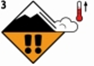 RISC MODERAT (2)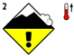 BUCEGIRISC ÎNSEMNAT (3)RISC MODERAT (2)Gradul de riscStabilitatea stratului de zăpadăProbabilitatea de declanşare a avalanşelor5-foartemareInstabilitatea stratului de zăpadă este generalizată.Chiar şi pe pantele puţin abrupte se pot produce spontan numeroase avalanşe de mari, adesea chiar foarte mari dimensiuni.4-mareStratul de zăpadă este puţin stabilizat pe majoritatea pantelor suficient de înclinate*.Declanşarea avalanşelor este probabilă chiar şi printr-o slabă supraîncarcare**, pe numeroase pante suficient de înclinate. În anumite situaţii sunt de aşteptat numeroase declanşări spontane de avalanşe de dimensiuni medii şi adesea chiar mari.3-însemnatPe numeroase pante suficient de înclinate*, stratul de zăpadă este mediu sau puţin stabilizat.Declanşarea avalanşelor este posibilă chiar în condiţiile unei slabe supraîncărcări**, mai ales pe pantele descrise în buletin. În anumite situaţii sunt posibile unele declanşări spontane de avalanşe medii şi câteodată chiar mari.2-moderatPe anumite pante suficient de înclinate*, stratul de zăpadă este mediu stabilizat; în rest este stabil.Declanşările de avalanşe sunt posibile mai ales la supraîncărcări mari** şi pe unele pante suficient de înclinate ce sunt descrise în buletin. Nu sunt aşteptate declanşările spontane de avalanşe de mare amploare.1-redusStratul de zăpadă este în general stabilizat pe majoritatea pantelor.Declanşarea avalanşelor este posibilă doar izolat pe pantele foarte înclinate şi în cazul unei supraîncărcări mari**. Spontan se pot produce doar curgeri sau avalanşe de mici dimensiuni.